        4 класс, народное отделение. Сольфеджио. Урок № 3.Правила:- соединить попарно аккорд и ступень, на которой он строится:            Д7                                             VII            Д4/3                                          IV            Д2                                               II            Д6/5                                           V- что такое синкопа?______________________________________________________________________________________- соединить попарно:       гармонический мажор                              VII#       гармонический минор                               VI#, VII#      мелодический минор (↑)                           VI♭Написать гамму Ми♭мажор (2 вида: натуральную и гармоническую). Подписать под нотами ступени: Построит Д7 с обращениями и разрешениями в тональности Ми♭ мажор:Построить интервальную цепочку в тональности Ми♭ мажор и петь её:           б3      ч5      ч4      м3      ум5     м6       ч5      б3            I         I         II         II         VII       VII        I         I Выучить мелодию. Найти, в каких тактах есть движение по звукам Д7,  Д6/5 и подписать эти аккорды.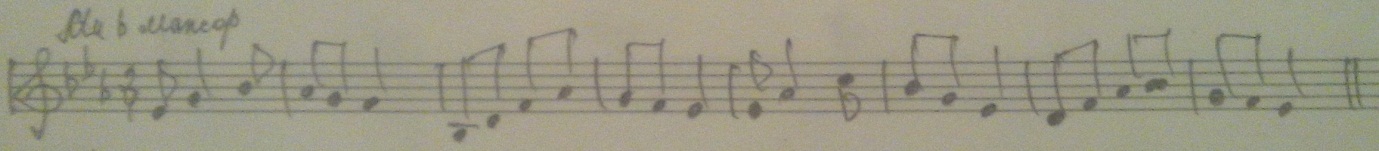 Выучить мелодию с ритмическим сопровождением (предварительно отдельно прохлопать ритм и пропеть мелодию, затем соединить их вместе):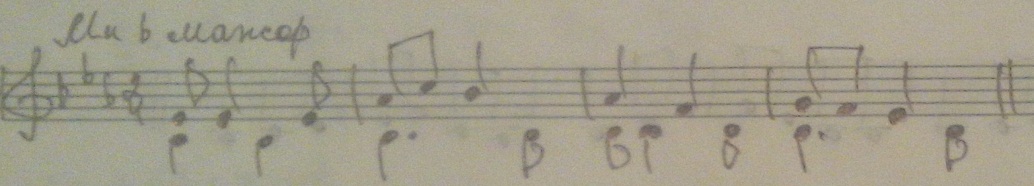                               Муз. литература.Доучиваем теоретический материал: ответы на вопросы.  Закрепляем знание музыкального материала: вступление, 1, 2 картины оперы.Новый музыкальный материал: ( время начала фрагмента указано по фильму-опере «Евгений Онегин» 1958 года).   - 3 картина:  Хор девушек «Девицы-красавицы» - 34 мин. 30 сек.;   - 4 картина: Вальс – 44 мин. 25 сек.;   - 5 картина: Ария Ленского «Что день грядущий мне готовит?» -  1 час 4 мин.    - 6 картина: Полонез – 1 час 17 мин. 30 сек.   - 7 картина:  ариозо Татьяны в скене с Онегиным – 1 час 35 мин. 30 сек.Если есть вопросы, звоните. Мой телефон: +7  978  858  73  87.